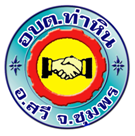 “ผู้ที่จะรักษาความเป็นไทยได้มั่นคงที่สุด  ดี  และเหมาะสมที่สุด  ไม่มีใครอื่นนอกจากคนไทย  เพราะฉะนั้นไม่ว่าอยู่  ณ  แห่งใด  คนไทยมีหน้าที่ต้องรักษาความเป็นไทยเสมอ”(พระบรมราโชวาทของพระบาทสมเด็จพระเจ้าอยู่หัว  พระราชทานแก่สมาคมนักเรียนไทยในประเทศญี่ปุ่น 27  กุมภาพันธ์  2537)การจัดเก็บภาษี  ประจำปี  2559ขอเชิญชำระภาษีบำรุงท้องที่  ภาษีโรงเรือนและที่ดิน  ภาษีป้าย ประจำปี  2559  ณ ที่ทำการองค์การบริหารส่วนตำบลท่าหิน  ด้วยใกล้ถึงกำหนดเวลาที่ต้องยื่นแบบแสดงรายการแห่งทรัพย์สินและชำระภาษีประจำปี 2559 จึงประกาศให้เจ้าของที่มีทรัพย์สินตั้งอยู่ในเขต  องค์การบริหารส่วนตำบลท่าหิน  ซึ่งอยู่ในข่ายต้องชำระภาษีไปยื่นแบบแสดงรายการและชำระภาษี  ประจำปี  2559  ดังนี้ภาษีโรงเรือนและที่ดิน  กำหนดยื่นแบบ (ภ.ร.ด.2) ตั้งแต่เดือนมกราคม – เดือนกุมภาพันธ์  2559  ชำระภาษี  ภายใน  30  วัน  นับแต่วันถัดจากวันที่ได้รับแจ้งการประเมินภาษีป้าย  กำหนดยื่นแบบ (ภ.ป.1)  ตั้งแต่เดือนมกราคม – เดือนมีนาคม  2559 ชำระภาษี  ภายใน  15  วัน  นับแต่วันที่ได้รับแจ้งการประเมินภาษีบำรุงท้องที่  กำหนดยื่นแบบ (ภ.บ.ท.5) และชำระภาษีตั้งแต่เดือนมกราคม – เดือนเมษายน  2559องค์การบริหารส่วนตำบลท่าหิน  จึงขอให้ท่านที่มีทรัพย์สินที่อยู่ในข่ายต้องชำระภาษี  โปรดไปยื่นแบบและชำระภาษีตามเวลาข้างต้น  ณ  งานพัฒนาและจัดเก็บรายได้  กองคลัง  องค์การบริหารส่วนตำบลท่าหิน  หากพ้นกำหนดแล้วท่านจะมีความผิด  และต้องชำระเงินเพิ่มหรือถูกปรับตามที่กฎหมายกำหนด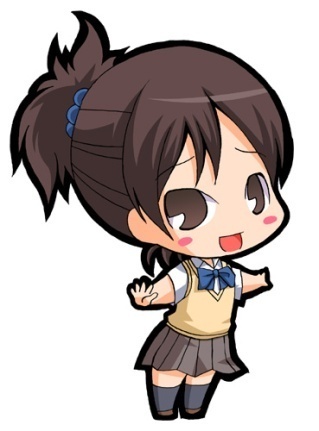 ที่ทำการองค์การบริหารส่วนตำบลท่าหินเลขที่ 1 หมู่ที่ 9 ตำบลท่าหิน  อำเภอสวี  จังหวัดชุมพรโทร./โทรสาร. 0-7762-1219